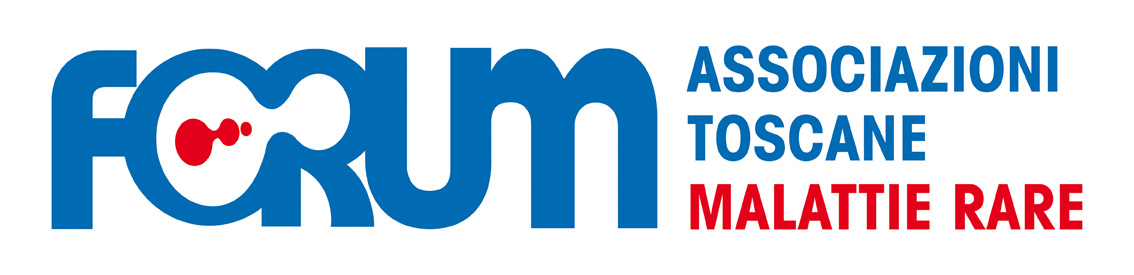 ANAGRAFICA ASSOCIAZIONE(tutti i campi sono obbligatori)Sigla Associazione: .................................................................................................................................................................. Ragione Sociale - Denominazione: .......................................................................................................................................................................Patologia o Gruppo di patologie: .......................................................................................................................................................................Sito Web: www.........................................................................................................................................Codice esenzione nazionale: .................................................................................................................... Codice fiscale Associazione: ..................................................................................................................... Sede Legale in Toscana; (se extra Toscana, specificare la regione): ...................................................................................................................................................................... Indirizzo: ................................................................................................................................ n°civ. ........cap, .......................... città, ............................................................................................ prov. ..................... Presidente: Sig/ra.....................................................................................................................................E-mail: ...................................................................................................................................................... Cellulare: .................................................................................................................................................. Referente Forum: Sig/ra........................................................................................................................... E-mail: ......................................................................................................................................................Cellulare: .................................................................................................................................................. 